Fiche remédiation 1Compétence 1 (C1) : Rechercher, extraire et organiser l’information.Rechercher l’information dans un texte :Objectif : Donner des consignes supplémentaires.Lire en entier et plusieurs fois le texte.Souligner les mots inconnus.Rechercher leur définition : sur la fiche de synthèse correspondante, sur ordinateur ou en demandant au professeur.Surligner les mots importants.Rechercher l’information dans un tableau :Entourer les informations nécessaires.Rechercher l’information dans un graphique :Identifier la correspondance des axes.Relever les coordonnées d’un point.Donner  les variations d‘une courbe.Repérer les extremums (maximum et/ou minimum) d’une courbe.Extraire l’information :Fournir des questions intermédiaires pour aider à la compréhension du sujet.Faire reformuler la problématique.Fixer les objectifs pour répondre à la problématique.Organiser l’information :Compléter un tableau, un graphique ou un schéma.Donner la liste du matériel nécessaire.Repérer et choisir le vocabulaire scientifique, les grandeurs, les symboles et les unités appropriées.Activité : Tous les ans, il faut payer ses impôts !Rechercher l’information dans un texte et un tableau :Activité 1 : Tous les ans, il faut payer ses impôts !Extraire l’information dans un texte et un tableau :Questions intermédiaires permettant d’identifier les objectifs pour répondre à la problématique :Relever le salaire annuel à déclarer :Trouver la puissance administrative du véhicule :Donner la distance parcourue pour aller travailler :Repérer la formule pour calculer les frais de déplacement correspondant à cette situation :Chercher la formule de calcul du revenu imposable correspondant à ce revenu annuel :Reformuler la problématique : Quelle est le montant des impôts à payer chaque mois ?Organiser l’information sous forme d’un tableau :Activité 2 : Dans un grand lycée français, qui compte 2038 élèves, on s’intéresse à l’ensemble des véhicules deux roues garés dans le parc prévu à cet effet. On a relevé la répartition suivante : 102 bicyclettes, 53 VTT, 145 scooters, 68 cyclomoteurs et 52 motos.Activité 3 :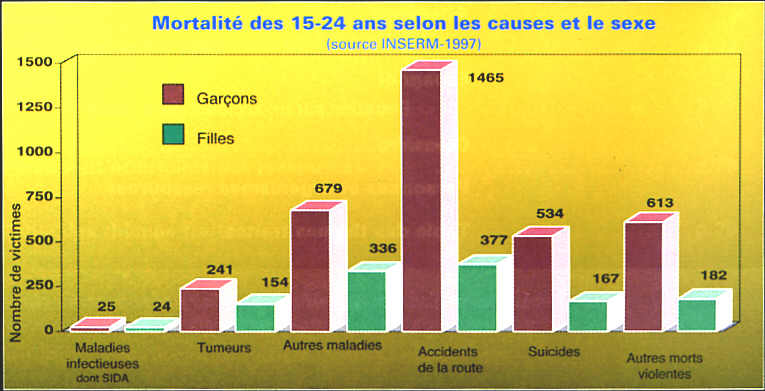 Rechercher et extraire l’information d’un graphique :Activité 4 :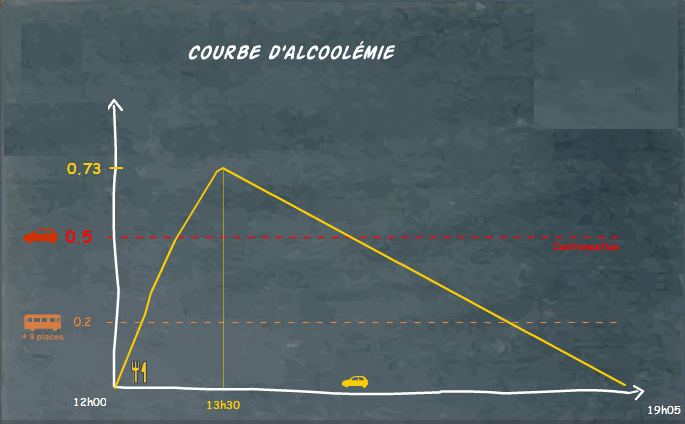 Cette courbe représente le taux d’alcoolémie (g/L ) en fonction du temps (moment de la journée) :Donner l’information correspondant à l’axe des abscisses sur le graphique :Donner l’information correspondant à l’axe des ordonnées sur le graphique :Relever le taux et l’heure à laquelle l’alcoolémie est maximale :Décrire l’évolution de l’alcoolémie au cours de la journée, à l’aide du tableau de variation suivant :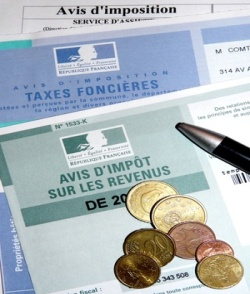 En bon citoyen, vous allez remplir consciencieusement votre déclaration d’impôts :Vous êtes célibataire et sans personnes à charge : votre salaire à déclarer est de 23500 €.Pour vos déplacements professionnels, vous avez parcouru 5508 km avec une voiture de puissance 6 CV.Pour calculer votre revenu imposable vous avez le choix entre :Déduire 10 % du salaire à déclarer.Ou déduire les frais de déplacements professionnels du salaire à déclarer.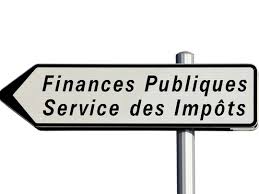 En bon citoyen, vous allez remplir consciencieusement votre déclaration d’impôts :Vous êtes célibataire et sans personnes à charge : votre salaire à déclarer est de 23500 €.Pour vos déplacements professionnels, vous avez parcouru 5508 km avec une voiture de puissance 6 CV.Pour calculer votre revenu imposable vous avez le choix entre :Déduire 10 % du salaire à déclarer.Ou déduire les frais de déplacements professionnels du salaire à déclarer.Pour calculer les frais de déplacements professionnels à déduire, il faut utiliser les formules de calculs du tableau suivant :d représente la distance parcouruePour calculer les impôts à payer sur votre revenu imposable, il faut utiliser le tableau suivant :r représente le revenu imposableVous décidez de mensualiser vos paiements sur l’année : Quelle est le montant des impôts à payer chaque mois ?Pour calculer les frais de déplacements professionnels à déduire, il faut utiliser les formules de calculs du tableau suivant :d représente la distance parcouruePour calculer les impôts à payer sur votre revenu imposable, il faut utiliser le tableau suivant :r représente le revenu imposableVous décidez de mensualiser vos paiements sur l’année : Quelle est le montant des impôts à payer chaque mois ?En bon citoyen, vous allez remplir consciencieusement votre déclaration d’impôts :Vous êtes célibataire et sans personnes à charge : votre salaire à déclarer est de 23500 €.Pour vos déplacements professionnels, vous avez parcouru 5508 km avec une voiture de puissance 6 CV.Pour calculer votre revenu imposable vous avez le choix entre :Déduire 10 % du salaire à déclarer.Ou déduire les frais de déplacements professionnelsdu salaire à déclarer.En bon citoyen, vous allez remplir consciencieusement votre déclaration d’impôts :Vous êtes célibataire et sans personnes à charge : votre salaire à déclarer est de 23500 €.Pour vos déplacements professionnels, vous avez parcouru 5508 km avec une voiture de puissance 6 CV.Pour calculer votre revenu imposable vous avez le choix entre :Déduire 10 % du salaire à déclarer.Ou déduire les frais de déplacements professionnelsdu salaire à déclarer.Pour calculer les frais de déplacements professionnels à déduire, il faut utiliser les formules de calculs du tableau suivant :d représente la distance parcouruePour calculer les impôts à payer sur votre revenu imposable, il faut utiliser le tableau suivant :r représente le revenu imposableVous décidez de mensualiser vos paiements sur l’année : Quelle est le montant mensuel des impôts à payer ?Pour calculer les frais de déplacements professionnels à déduire, il faut utiliser les formules de calculs du tableau suivant :d représente la distance parcouruePour calculer les impôts à payer sur votre revenu imposable, il faut utiliser le tableau suivant :r représente le revenu imposableVous décidez de mensualiser vos paiements sur l’année : Quelle est le montant mensuel des impôts à payer ?Type de deux rouesSCOOTERSMOTOSBICYCLETTESCYCLOMOTEURSVTTEffectifsAccidents de la routeTumeursSuicidesMaladies infectieuses dont SIDAAutres morts violentesAutres maladiesGARCONSFILLESMoment de la journée12h0019h05Alcoolémie